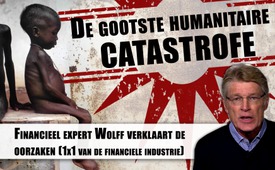 “De grootste humanitaire catastrofe” -  financieel expert Wollf verklaart de oorzaken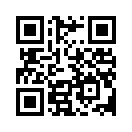 Op 11 maart deed het volgende bericht van het persbureau “Associated Press” of “AP” de ronde: de Britse VN-coördinator voor noodhulp, Stephen O’Brien, slaat alarm: 20 miljoen mensen  kunnen verhongeren. O’Brien had kort daarvoor de oorlogsgebieden in Jemen, Zuid-Soedan, Somalië, en Nigeria bezocht en hij had zich een beeld gevormd van de toestand: “Deze vier landen hebben één zaak gemeenschappelijk: een conflict.1. Op 11 maart deed het volgende bericht van het persbureau “Associated Press” of “AP” de ronde: de Britse VN-coördinator voor noodhulp, Stephen O’Brien, slaat alarm: 20 miljoen mensen  kunnen verhongeren. O’Brien had kort daarvoor de oorlogsgebieden in Jemen, Zuid-Soedan, Somalië, en Nigeria bezocht en hij had zich een beeld gevormd van de toestand: “Deze vier landen hebben één zaak gemeenschappelijk: een conflict. […] Mensen zullen zonder meer de hongerdood sterven”, zei hij tegen de diplomaten  in de Veiligheidsraad. 

2. Voor de coördinator voor noodhulp is een 'kritisch punt in de geschiedenis van de Verenigde Naties bereikt', blijkt uit een VN-mededeling. Sinds de stichting van de Verenigde Naties worden zij geconfronteerd met de grootste humanitaire catastrofe. 

3. O’Brien zei letterlijk: “De toestand voor die mensen is verschrikkelijk en zonder een grote internationale reactie zal het nog erger worden.”  
"Tegen juli is er 4,4 miljard dollar nodig", zei O’Brien in de VN-veiligheidsraad; 

4. Daar loopt het dus op uit: er is 4,4 miljard dollar nodig, waarvoor uiteindelijk de belastingbetaler moet opkomen. Maar waarom stelt noch de VN, noch één enkele  westerse massamedia de vraag, wat er aan de grondslag van deze catastrofe ligt? Want het kan zeker niet liggen aan een geldtekort. De toonaangevende media vermeldden op 16 januari de namen van de acht rijkste mannen van de wereld; die hadden tezamen in 2016, 426 miljard dollar  – meer dan de armste helft van de wereldbevolking, en honderdmaal van wat er nu nodig is, volgens O’Brien. Met het oog op deze buitensporige hoop geld,  ligt het heel zeker niet aan geld tekort. Maar wat is dan de oorzaak dat in deze huidige, technisch hoogontwikkelde wereld zulke humanitaire catastrofen nog kunnen voorkomen?

5. Iemand die zich bezighoudt met de politieke en de economische oorzaken van de verarming van miljoenen mensen, is de Duitse financiële expert Ernst Wollf. Wollf studeerde in Amerika en werkte als freelance journalist,; hij is ook vertaler en auteur. In zijn boek: “Wereldmacht IMF: kroniek van een rooftocht” , gepubliceerd in 2014, onthult hij de geschiedenis van het Internationale Monetaire Fonds of IMF. Daarin zet Wollf uiteen hoe de politiek van het IMF aan de ene kant de bevordering van honger, armoede, epidemieën en oorlogen als gevolg heeft en aan de andere kant de bevoordeling van een heel kleine groep ultrarijken, wiens vermogen momenteel niet meer te tellen is.... bij de reeds genoemde acht rijkste mannen .

6. In een interview met het Servische magazine “Geopolitika” spreekt Wollf over het belangrijkste onderwerp van zijn boek. Dat interview verscheen op 7 april 2015 in het Duits en is met het oog op deze grote humanitaire catastrofe, actueler dan ooit. Wollf legt het 1x1 uit van de financiële industrie, doordat hij de belangrijkste hoekstenen van het IMF-programma, zoals liberalisering, deregulering en privatisering toelicht...op een eenvoudige manier.

7. Wollf toont aan:
- Hoe vele Afrikaanse landen, die zich vroeger zelf konden voorzien met levensmiddelen, afhankelijk werden gemaakt van internationale levensmiddelenconcerns. 
- Hoe het IMF in verschillende landen werkzaam was als oorlogs-begeleider, en conflicten veroorzaakte en bevoordeelde. 
- Hoe het IMF vanaf het begin als doel had, naast de economische en militaire, ook de financiële wereldheerschappij van Amerika veilig te stellen. Het IMF is de verlengde arm van Wall Street en het Witte Huis ... aldus Wollf.

8. Nu volgt – (voor zelfstudie en om door te geven ) – het interview van “Geopolitika”  met Ernst Wollf waar hij de wezenlijke oorzaken van 'de grootste hongersnood catastrofe' verklaart : 

IMF-expert Ernst Wollf in het interview met het Servische magazine “Geopolitika”:

9. (Geopolitika:) Geachte heer Wollf, volgens verklaringen van het IMF werd deze organisatie gesticht voor de opbouw en versterking van een gezond globaal valutasysteem, voor het stabiliseren van wisselkoersen, voor kredietverlening, voor  controle van de geldpolitiek en voor technische hulp. Heeft het IMF een taak vervuld of was het voorgewende doel op voorhand al ten dienste van de “grote belangen”? 

10. (Ernst Wollf:) Na de tweede wereldoorlog was Amerika economisch en militair de sterkste macht op aarde. Zij produceerden evenwel meer goederen dan zij konden gebruiken. Daarom moesten zij voor zichzelf nieuwe markten scheppen. 

11. Om deze reden stichtten zij in 1944 de Bretton Woods. Daar legden zij een globaal valutasysteem vast dat alleen was afgestemd op hun eigen belangen. Het verbond alle valuta van de wereld tot vaste wisselkoersen aan de Dollar en het maakte voor Amerika mogelijk om de wereldmarkt te overspoelen met Amerikaanse goederen en Amerikaans kapitaal.

12. Het was de taak van het IMF om dit systeem wereldwijd in te voeren en te stabiliseren. Het IMF had dus vanaf het begin het doel, naast de economische en militaire, ook de financiële wereldheerschappij van Amerika veilig te stellen.

13. (Geopolitika:) Het IMF heeft op het moment 188  lidstaten waarvan het stemrecht is afgestemd op hun kapitaalsaandeel. De lidstaat met het grootste aandeel aan stemmen is Amerika met 16,75%. Heeft Amerika het daarom voor het zeggen? Hoe is het IMF überhaupt opgebouwd?

14. (Ernst Wollf:) Het IMF is opgebouwd zoals andere financiële organisaties. Het heeft ca. 2.600 medewerkers, een directie en een gouverneursraad. Amerika bezit evenwel 'minderheid met vetorecht' en er kan daarom geen beslissing worden genomen zonder hun instemming. 

15. De belangrijkste factor voor de overmacht van Amerika is echter de wereldwijde dominantie van de dollar. Die is niet alleen de globale sleutelvaluta, maar ook de belangrijkste reservevaluta. Alle centrale banken van de wereld houden een groot deel van hun deviezen-reserves in dollar. De hele wereld is dus op de dollar aangewezen, maar het enige land dat hem mag drukken, is Amerika. Op deze manier beheersen zij met behulp van hun valuta het financiële gebeuren van de hele wereld. 

16. (Geopolitika:) Het IMF is de zusterorganisatie van de Wereldbank. Hoe ziet deze coöperatie eruit in realiteit? 

17. (Ernst Wollf:) De Wereldbank is hoofdzakelijk bevoegd voor de financiering van grote investeringsprojecten zoals spoorlijnen, havens of stuwdammen. De hoofdtaak van het IMF is die van de “kredietverlener in laatste instantie”. Het IMF grijpt steeds  in als een land in betalingsmoeilijkheden komt. Het biedt  kredieten aan, maar knoopt ze aan harde voorwaarden. Die beperken de soevereiniteit van het land en onderwerpen het aan de belangen van het internationale kapitaal. In de grond van de zaak handelt het IMF zoals een pandjesbaas die de noodsituatie van zijn klanten uitbuit om ze naar zijn hand te zetten en zich zo te verrijken. 

18; (Geopolitka:) Een woord dat steeds weer wordt gebruikt in samenhang met het IMF is structurele aanpassingprogramma’s. Hoe ziet de uitvoering van zo’n project eruit?

19. (Ernst Wollf:) Met de structurele aanpassingsprogramma’s  heeft het IMF zijn handelswijze systematisch op basis van het neoliberalisme (eind jaren '70) aangepast. De belangrijkste hoekstenen van deze programma’s zijn: liberalisering,  deregulering en  privatisering. 

20 Liberalisering heeft o.a. tot inhoud het opheffen van de import beperkingen. Zij leidt ertoe dat inheemse - meestal tot de middenstand behorende - bedrijven met reusachtige internationale concerns moeten concurreren. Op deze manier werden bijvoorbeeld veel Afrikaanse staten, die zich vroeger zelf konden voorzien met levensmiddelen, afhankelijk gemaakt van internationale levensmiddelenconcerns. 

21. De deregulering betekent het opheffen van alle restricties voor buitenlandse investeringen. Dat betekent dat binnenlandse investeerders moeten concurreren met de giganten uit de Wall Street; zij worden door hen overrompeld. 

22. De privatisering leidt ertoe dat gesubsidieerde goederen zoals water en energie na de opkoop door buitenlandse concerns, duur en gedeeltelijk onbetaalbaar worden voor degenen met een laag inkomen. Dat betekent dus: structurele aanpassingsprogramma’s begunstigen de grote internationale investeerders en schaden de inheemse bevolking.

23. (Geopolitika:) In uw boek “Wereldmacht IMF – kroniek van een rooftocht”, schrijft u over de historische ontwikkeling van het IMF in vier fases, waarin zij oorlogen, putschen en financiële faillissementen van landen nastreven. Dit spel begint in Latijns Amerika, speciaal in Chili. Welke misdadige praktijken bedreef het IMF in dit continent?

24; (Ernst Wollf:) De fascistische putsch in Chili in 1973 was een keerpunt in de ontwikkeling van het IMF. Nadat dictator Pinochet de macht had overgenomen, gaf hij een groep economen van de Chicago School of Economics, onder Milton Friedman, de opdracht om de economie van zijn land opnieuw te organiseren. 

25. Deze groep, bekend als “The Chicago Boys”, bestond uit aanhangers van het neoliberalisme. Doel van het neoliberalisme is de staat ver uit de economie te houden en haar te laten sturen door de kracht van de markt. Omdat de markt echter wordt gedomineerd en gemanipuleerd door de financiële industrie en slechts enkele internationale (grote) concerns, vertegenwoordigt het neoliberalisme de belangen van het grote, internationale kapitaal. 

26. Met het overnemen van deze filosofie begon in Chili een neoliberale kruistocht van het IMF, die zich voortzette in Argentinië en later leidde tot de Latijns-Amerikaanse crisis van de jaren tachtig en tot de verarming van miljoenen werkende mensen in heel Zuid-Amerika.

27. (Geopolitika:) Het IMF heeft ongeveer 2.600 medewerkers uit 142 landen. De misdadige praktijken kon het IMF niet teweegbrengen zonder toestemming van de regeringen van de staten en met de hulp van haar medewerkers. Hoe vindt men zo snel verraders in zoveel landen? 

28. (Ernst Wollf:) De wereld wordt al meerdere decennia compleet overheerst door de financiële industrie. Geen regering kan op lange termijn bestaan, zonder zich te moeten onderwerpen aan de macht van de globale financiële instellingen. Politici worden in de meeste gevallen al tijdens hun verkiezingsstrijd gefinancierd door geldverleners. Vanwege de afhankelijkheid van het grote geld trekt het beroep van politicus vooral opportunisten ( het doel heiligt het middel) en carrièremakers aan. Deze mensen zijn ideale partners voor het IMF: zij zijn omkoopbaar en hebben geen geweten.

29. (Geopolitika:) De grote Sovjet- Unie werd door het IMF niet ontzien. Met welke argumenten werkt de organisatie daar en met welke gevolgen? 

30. (Ernst Wollf:) De ineenstorting van de Sovjet- Unie leidde er voor de eerste keer in de geschiedenis toe, dat een centraal bestuurde, geleide economie werd afgeschaft en weer door een kapitalistisch systeem, dus bestuurd door de markt, werd vervangen. Het IMF doorzag heel snel de mogelijkheden die zich aanboden voor westerse banken en concerns, en organiseerde de privatisering van de economie samen met de vroegere functionarissen en partijleden. 

31. Deze coöperatie leidde tot een reusachtige roof van gemeenschapseigendom van de Sovjetburgers toendertijd. Dit deed een klasse oligarchen ontstaan; zij staken een groot deel van hun vermogen in westerse banken.

32. Hoewel het IMF hen aanvankelijk een betere toekomst had beloofd, betekende de invoering van de markteconomie een catastrofale sociale neergang voor de werkende bevolking. De levensstandaard in het gebied van de voormalige Sovjet-Unie, ligt vandaag voor een derde van de mensen, nog steeds onder het niveau van in de tijd van de geleide economie. 

33. (Geopolitika:) Het IMF nam in het begin van de jaren negentig Joegoslavië in het vizier. Een hoofdstuk van het boek houdt zich bezig met dit thema. U beweert dat het IMF werkte als begeleider van de oorlog in dat land. 

34. (Ernst Wollf:) Het IMF heeft er opzettelijk toe bijgedragen, de staat Joegoslavië te destabiliseren. Dat deden ze door de kapitaalstroom tussen het Servische gedeelte en de overige republieken en provincies tegen te gaan en te verhinderen; op deze manier werden systematisch de nationalistische tendensen bevorderd. Achtergrond van de strategie van het IMF in Joegoslavië was het belang van Amerika: ze wilden het niet-gebonden regime vervangen een 
wel-gebonden regime, dus afhankelijk van het westen. Bovendien werkte het IMF samen met de EU, die de oude landsgedeelten van Joegoslavië wilde inlijven. 

35. De gebeurtenissen in Joegoslavië tonen aan – evenals de gebeurtenissen in Oekraïne – dat een financiële organisatie het tot stand kan brengen een heel land systematisch in de oorlog te drijven door economische en financiële maatregelen. 

36. (Geopolitika:) Als men een land economisch wil vernietigen, dan moet men het IMF roepen. Servië is het beste voorbeeld. Dat land wordt heel sterk beïnvloed door het IMF sinds 2000. Men kan zelfs zeggen dat het IMF de catastrofale financiële politiek van het land leidt. De invloed is zo drastisch dat de Servische regering wordt voorgeschreven om de prijs van de elektriciteit met 15% te verhogen in april. Toont het IMF zich daarmee als een instrument tot heerschappij van het internationale financiële kapitaal?

37. (Ernst Wollf:) Heel zeker. Door de verhoging van de elektriciteitsprijs belast het IMF de werkende mensen in Servië en die hebben al geen eenvoudig leven. De bezuinigingspolitiek van het IMF in Servië is niet anders dan in andere landen. Zij treft nooit de superrijken, maar altijd de werkende bevolking, en dan nog in het bijzonder de zwakste leden van de samenleving.

38. Het IMF helpt de globale, financiële elite zich zó enorm te verrijken op kosten van de rest van de wereld. Daarmee activeren zij de ergste ontwikkeling op onze planeet nl. de explosie van sociale ongelijkheid. Nog nooit in de geschiedenis van de mensheid was het verschil tussen rijk en arm zo groot als vandaag de dag. 

39: (Geopolitika:) Had het IMF ook de hand in de grote financiële crisis 2007/2008, zoals bijvoorbeeld in Griekenland, IJsland, Ierland, Cyprus…?

40. (Ernst Wollf:) Het IMF was niet de oorzaak van de crisis, maar toen de crisis begon, heeft zij samen met de Europese Centrale Bank en de EU-Commissie de Trojka gevormd en met alle hardheid ingegrepen. 

41. Oorzaak van de crisis was de gewetenloze speculatiehandel van de financiële industrie. Het IMF heeft deze oorzaak altijd bestreden, en beweerde dat de crisislanden boven hun stand hadden geleefd en daarom moesten sparen. De rol van het IMF bestond erin de echte schuldigen – de bankiers – in bescherming te nemen en de gevolgen van hún gewetenloze politiek af te wentelen op de werkende mensen door bezuinigingsprogramma’s.  

42. Het IMF heeft op deze manier bijgedragen aan de grootste herverdeling van vermogens, die ooit heeft plaatsgevonden op Europese bodem.
 
43. (Geopolitika:) Bij zo’n omvangrijke rooftocht zijn er ook schuldigen. Wie zijn dat?

44. (Ernst Wollf) Eerst en vooral zijn de schuldigen: gewetenloze bankiers die ongeremd en zonder rekening te houden met de sociale gevolgen van hun handelen en speculeerden op de financiële markten. Ten tweede zijn het de politici die afhankelijk zijn van de bankiers en die de gevolgen van mislukte speculaties afwentelen op de werkende bevolking. Ten derde zijn het de leidinggevende leden van organisaties zoals het IMF die de roof op de werkende bevolking tot in detail organiseren, op aanwijzing van politici. 

45. In de grond van de zaak moesten deze drie groepen ter verantwoording worden geroepen voor hun zware schendingen van de mensenrechten, en voor de rechtbank verschijnen.

46. (Geopolitica:) Amerika is de staat die verreweg het diepst  in de schulden zit. 
Zal het IMF tenslotte ook Amerika op de knieën dwingen? 

47 (Ernst Wollf:) Het IMF is de verlengde arm van Wall Street en het Witte Huis. Het zal Amerika nooit op de knieën dwingen, maar het zal alles doen om de macht van Washington te behouden. 

48. Omdat de dollar als reservevaluta steeds zwakker wordt en China als economische macht steeds sterker, probeert het IMF zich momenteel voor te bereiden op een tijd, ná de dominantie van de dollar. Zo zal de Chinese Yuan worden opgenomen in de valutamand, die dient als basis voor speciale trekkingsrechten ( eigen valuta van het IMF). Maar al deze inspanningen zullen mislukken omdat het bestaande financiële systeem niet te redden is.door ddBronnen:www.srf.ch/news/international/20-millionen-menschen-droht-der-hungertod
www.srf.ch/news/international/acht-maenner-besitzen-so-viel-wie-die-halbe-welt
https://deutsch.rt.com/international/47623-afrika-groesste-hungerkatastrophe-seit-zweitem-weltkrieg-droht/
https://lupocattivoblog.com/2015/04/07/iwf-experte-ernst-wolff-im-interview-mit-geopolitika/
www.expresszeitung.ch/redaktion/geopolitik/usa/der-iwf-hatte-von-anfang-an-das-ziel,-neben-der-
wirtschaftlichen-und-militaerischen-auch-die-finanzielle-weltherrschaft-der-usa-zu-sichernDit zou u ook kunnen interesseren:#Financien - Financiën - www.kla.tv/FinancienKla.TV – Het andere nieuws ... vrij – onafhankelijk – ongecensureerd ...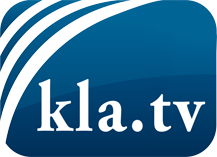 wat de media niet zouden moeten verzwijgen ...zelden gehoord van het volk, voor het volk ...nieuwsupdate elke 3 dagen vanaf 19:45 uur op www.kla.tv/nlHet is de moeite waard om het bij te houden!Gratis abonnement nieuwsbrief 2-wekelijks per E-Mail
verkrijgt u op: www.kla.tv/abo-nlKennisgeving:Tegenstemmen worden helaas steeds weer gecensureerd en onderdrukt. Zolang wij niet volgens de belangen en ideologieën van de kartelmedia journalistiek bedrijven, moeten wij er elk moment op bedacht zijn, dat er voorwendselen zullen worden gezocht om Kla.TV te blokkeren of te benadelen.Verbindt u daarom vandaag nog internetonafhankelijk met het netwerk!
Klickt u hier: www.kla.tv/vernetzung&lang=nlLicence:    Creative Commons-Licentie met naamgeving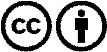 Verspreiding en herbewerking is met naamgeving gewenst! Het materiaal mag echter niet uit de context gehaald gepresenteerd worden.
Met openbaar geld (GEZ, ...) gefinancierde instituties is het gebruik hiervan zonder overleg verboden.Schendingen kunnen strafrechtelijk vervolgd worden.